GGovernment Financial Responsibility Act 2000Portfolio:TreasurerAgency:Department of TreasuryGovernment Financial Responsibility Act 20002000/0265 Jul 20005 Jul 2000 (see s. 2)Financial Administration Legislation Amendment Act 2005 Pt. 32005/00527 Jun 20051 Jan 2006 (see s. 2 and Gazette 23 Dec 2005 p. 6243)Reprint 1 as at 25 Jan 2006 Reprint 1 as at 25 Jan 2006 Reprint 1 as at 25 Jan 2006 Reprint 1 as at 25 Jan 2006 Financial Legislation Amendment and Repeal Act 2006 Sch. 1 cl. 782006/07721 Dec 20061 Feb 2007 (see s. 2(1) and Gazette 19 Jan 2007 p. 137)Statutes (Repeals and Minor Amendments) Act 2011 s. 272011/04725 Oct 201126 Oct 2011 (see s. 2(b))Financial Legislation Amendment Act 2021 Pt. 32021/01224 Aug 202121 Sep 2021 (see s. 2(b))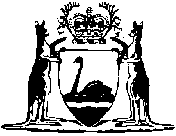 